WISKUNDE :     GRAFIEKEN VAN FUNCTIESDOMEINBEREIKNULPUNTENTEKENVERLOOPf(x) > 0 en f(x) < 0EXTREMAFUNCTIEVERLOOPf(x) stijgt en f(x) daalt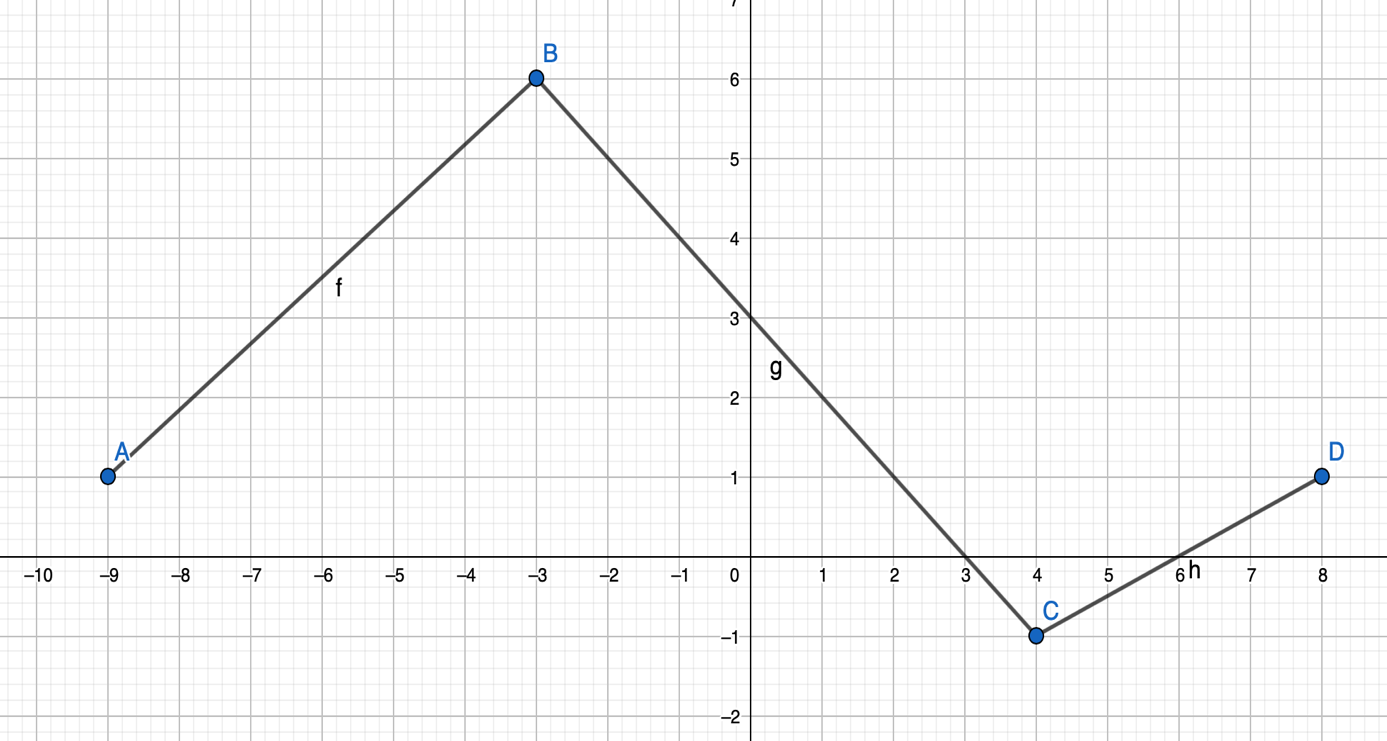 Domein =							Bereik =Functieverloop							Maxima en Minimaf(x) stijgt in							f(x) daalt in tekenverloop							Nulpuntenf(x) > 0 in 							f(x) < 0 in 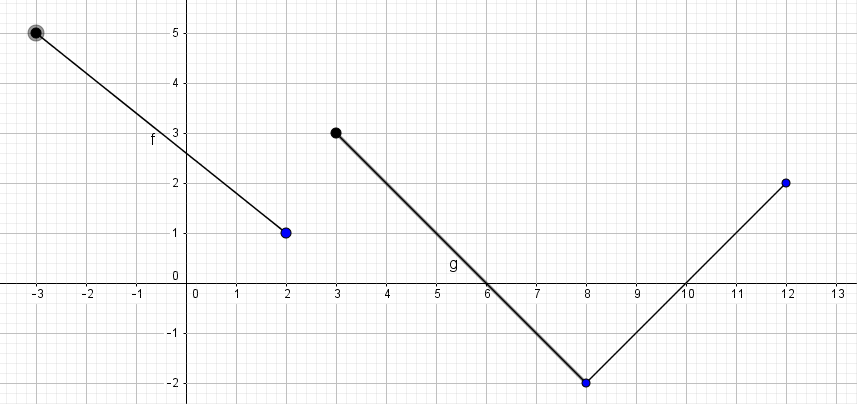 Domein =							Bereik =Functieverloop							Maxima en Minimaf(x) stijgt in							f(x) daalt in tekenverloop							Nulpuntenf(x) > 0 in 							f(x) < 0 in 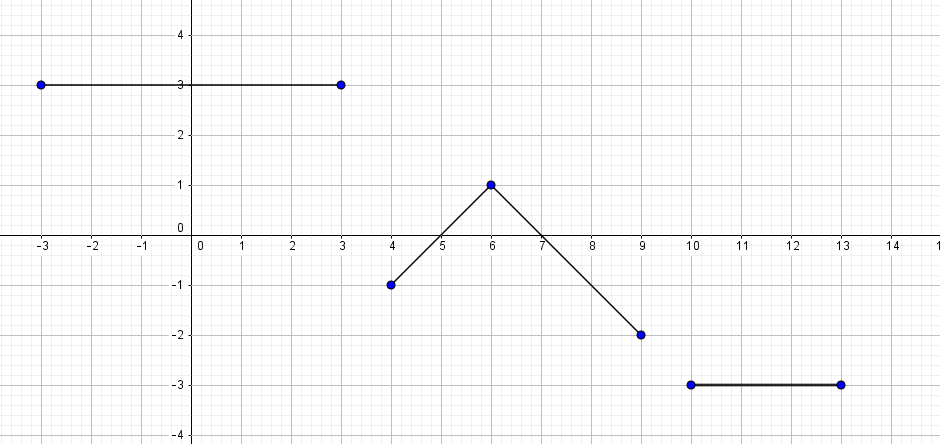 Domein =							Bereik =Functieverloop							Maxima en Minimaf(x) stijgt in							f(x) daalt in tekenverloop							Nulpuntenf(x) > 0 in 							f(x) < 0 in 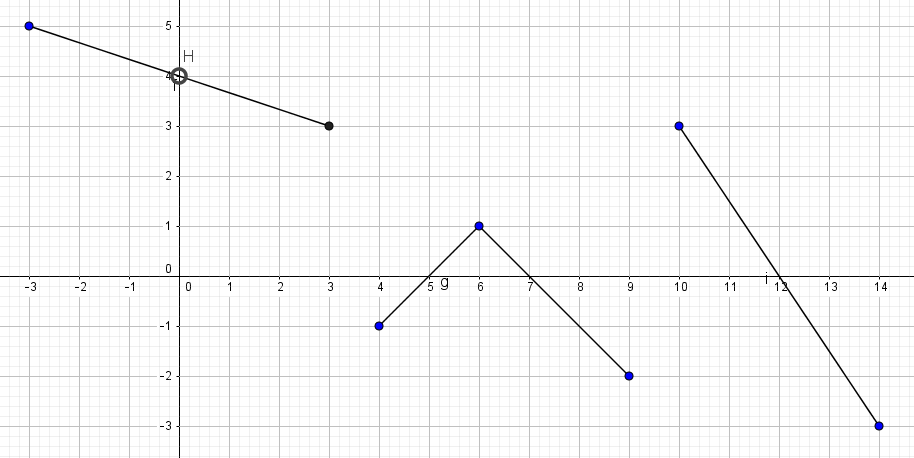 Domein =							Bereik =Functieverloop							Maxima en Minimaf(x) stijgt in							f(x) daalt in tekenverloop							Nulpuntenf(x) > 0 in 							f(x) < 0 in 